О проведение районного конкурса на лучший слоган, лозунг, призыв  на тему ВЫБОРЫ! 	В целях повышения уровня правовой культуры и информированности молодых избирателей о выборах, создания условий для осознанного участия в голосовании и проявления активной гражданской позиции молодого поколения в соответствии с постановлением территориальной избирательной комиссии Таштыпского района от  11 декабря  2019 года № 190/792-4 «О  плане работы территориальной избирательной комиссии Таштыпского района по повышению правовой культуры избирателей (участников референдума), обучению организаторов выборов и референдумов, других участников избирательного процесса в Таштыпском районе на 2020 год» территориальная избирательная комиссия Таштыпского района постановила:	1. Провести с 10 по 29 февраля 2020 года на территории Таштыпского района конкурс на лучший слоган, лозунг, призыв на тему ВЫБОРЫ.2. Утвердить Положение о  проведении районного конкурса на лучший слоган, лозунг, призыв  на тему ВЫБОРЫ! (приложение №1).3. Утвердить состав Конкурсной комиссии (приложение №2).4. Направить настоящее постановление в Избирательную комиссию Республики Хакасия и разместить в разделе «Территориальная избирательная комиссия» официального сайта Администрации Таштыпского района. 5. Возложить контроль за исполнением настоящего постановления на заместителя председателя территориальной избирательной комиссии В.С. Матерова.Председатель комиссии					                Т.В. МальцеваСекретарь комиссии							          Л. Р. ПоповаПОЛОЖЕНИЕо районном конкурсе лучший слоган, лозунг, призыв на тему ВЫБОРЫ!1. Общее положение1.1 Районный конкурс на лучший слоган, лозунг, призыв, призывающий избирателей голосовать на выборах (далее - Конкурс), направлен на информирование избирателей, повышение их электоральной активности на выборах различного уровня. 1.2. Конкурс учреждает и  проводит территориальная избирательная комиссия Таштыпского района с 10 февраля  по 29 февраля 2020 года2. Цели и задачи конкурса2.1. Дополнительное информирование избирателей о выборах.2.2. Формирование политической культуры избирателей Таштыпского района.2.3.Развитие и реализация творческого потенциала избирателей Таштыпского района.3. Сроки проведения Конкурса3.1 Конкурс проводится с 10 февраля  по 29 февраля 2020 года.4. Условия конкурса4.1. Для участия в Конкурсе необходимо  подготовить и представить лозунг, слоган, девиз, четверостишие призывающий избирателей к активному участию в выборах. Яркая фраза по предложенной тематике может нести смысловую нагрузку, как в общем о выборах, так и непосредственно о различных уровнях выборов. Количество  представленных лозунгов от одного автора или авторского коллектива не ограничено. Не позднее 2 марта представить материал в машинописном или рукописном виде (разборчивым подчерком) в территориальную избирательную комиссию Таштыпского района по адресу: Республика Хакасия, Таштыпский район с. Таштып ул. Ленина 35 каб.307, либо направить этот текст по электронной почте: tiktashr@mail.ru  с пометкой «Конкурс». Контактный телефон 8-390(46)2-10-99.4.2. К тексту должны быть приложены следующие данные об авторе: фамилия, имя, отчество, домашний адрес, наименование школы, класса, наименование организации, контактный телефон.4.3. Текст лозунга (слогана, девиза, четверостишия)  должен соответствовать требованиям избирательного законодательства и законодательства о рекламе.4.4. Территориальная избирательная комиссия Таштыпского района оставляет за собой право редактирования авторских вариантов представленных текстов и дальнейшее использование текстов по своему усмотрению в не некоммерческих целях (размещение в сети «Интернет», использование в печатных изданиях, тиражирование и иное распространение). А также работы могут быть выставлены на стендах территориальной избирательной комиссии или на избирательных участках в  день голосования.4.5. Тексты, поступившие в территориальную избирательную комиссию Таштыпского района после 2 марта 2020 года, а также с нарушениями требований настоящего Положения, не рассматриваются.4.6. Поступившие на Конкурс тексты не рецензируются и не возвращаются.5. Критерии оценки конкурса5.1. Критериями выбора победителей и призеров Конкурса являются:- тематическая направленность;-оригинальность;-проявление фантазии и творческого начала;- убедительность;-лаконичность слогана, призыва, лозунга;- запоминаемость;-эмоциональная выразительность;- побуждению к участию в голосовании избирателей в целом и молодежь в частности.5.2. Работы оцениваются по возрастным группам, иным категориям, определяемым Конкурсной комиссией в зависимости от представленного на конкурс материала.5.3. Конкурсная комиссия  подводит итоги Конкурса и открытым голосованием определяет победителей Конкурса.5.4.Решение Конкурсной комиссии принимается простым большинством голосов от числа ее членов, присутствующих на заседании. При равенстве голосов решающим является голос председателя конкурсной комиссии. Решение конкурсной комиссии оформляется протоколом.5.5. Победители Конкурса награждаются поощрительными призами и дипломами.5.6 Итоги Конкурса размещаются на официальном сайте Администрации Таштыпского района в разделе территориальной избирательной комиссии.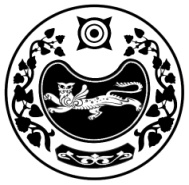 РЕСПУБЛИКА ХАКАСИЯТЕРРИТОРИАЛЬНАЯ 
ИЗБИРАТЕЛЬНАЯ  КОМИССИЯТАШТЫПСКОГО РАЙОНАХАКАС РЕСПУБЛИКАНЫAТАШТЫП АЙМАOЫНЫAОРЫНДАOЫNFБЫO КОМИССИЯЗЫХАКАС РЕСПУБЛИКАНЫAТАШТЫП АЙМАOЫНЫAОРЫНДАOЫNFБЫO КОМИССИЯЗЫПОСТАНОВЛЕНИЕПОСТАНОВЛЕНИЕПОСТАНОВЛЕНИЕ05 февраля  2020 года№ 192/797-4                                                                    с. Таштып                                                                  с. Таштып                                                                  с. Таштып